▣ 기관/업체 정보▣ 참석자 정보 * 숙소예약 : 주최측 지정 호텔 숙박 희망 표시(숙박비 각자 계산)▣ 참석사항 * 프로그램별 선택 참가 가능, 각 행사별 참석자 비고란에 작성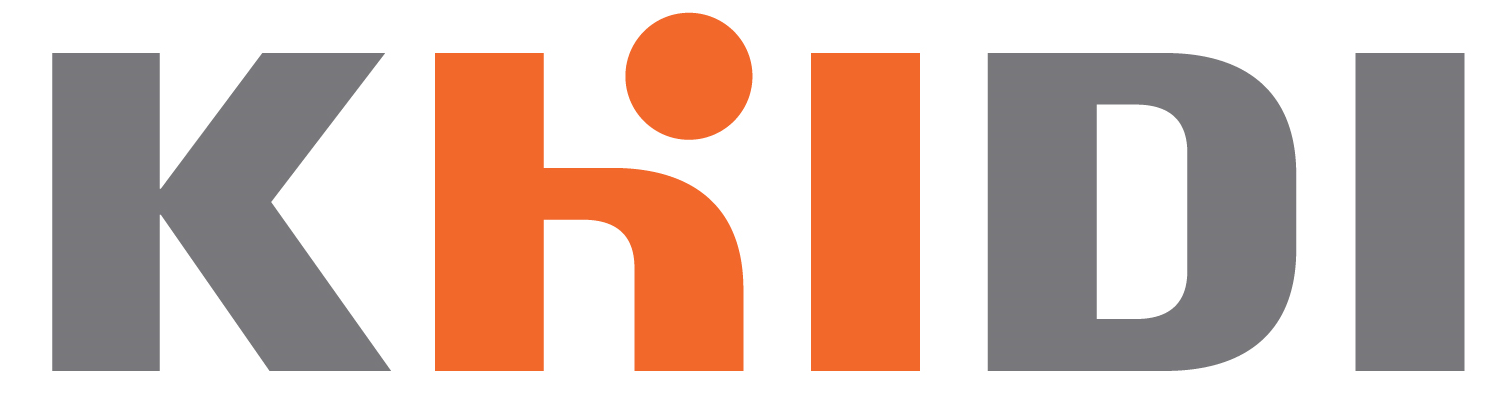 ▣ 주요상품 소개 및 특징 * 다수의 주요상품을 같은 양식으로 작성 가능▣ 제출서류(file로 제출) ○ 참가신청서 및 개인정보활용동의서 스캔(PDF 등) 파일 ○ 중문 기관 또는 자체상품 소개서 파일개인정보 수집 및 이용 □ 수집·이용 목적  ○ 2018 Medical Korea In China 한중보건의료협력교류회 참가 신청, 행사결과 모니터링, 홍보메일 발송 □ 수집·이용할 항목  ○ 필수정보  □ 보유 및 이용기간 : 5년 □ 동의를 거부할 권리 및 동의를 거부할 경우의 불이익  ○ 위 개인정보의 수집․이용에 관한 동의는 본 행사 신청을 위해 필수적이므로 이에 동의하셔야 이후 절차를 진행할 수 있습니다. 위 항목의 수집․이용에 관한 동의는 거부하실 수 있으며, 다만 동의하지 않으시는 경우 본 행사에 신청할 수 없음을 알려드립니다. □ 위와 같이 귀하의 개인정보를 수집·이용하는 것에 동의합니까?2. 개인정보의 제3자 제공※제3자 제공을 하지 않을 경우 아래항목은 삭제해주세요. □ 위와 같이 귀하의 개인정보를 제3자 제공하는 것에 동의합니까?20      년     월     일성     명 :             서 명 또는 인2018 Medical Korea in CHINA 참가신청서(기 업 용)기 관 명(국문)(국문)(국문)(국문)기 관 명(중문/영문)(중문/영문)(중문/영문)(중문/영문)소 재 지(본사)(본사)(본사)(본사)소 재 지(중국)(중국)(중국)(중국)사 업 자기본정보대 표 자사업자번호사 업 자기본정보연매출액억원종업원수명기관(업체)홍    보중국협력 희망분야협력을 희망하는 중국 기관, 업체 및 바이어 등 정보한-중 협력 희망 내용/사업 서술협력을 희망하는 중국 기관, 업체 및 바이어 등 정보한-중 협력 희망 내용/사업 서술협력을 희망하는 중국 기관, 업체 및 바이어 등 정보한-중 협력 희망 내용/사업 서술협력을 희망하는 중국 기관, 업체 및 바이어 등 정보한-중 협력 희망 내용/사업 서술담당자(업무연락)참석자➀참석자➁참석자➂성명국문성명한문성명영문여권상 성명직위국문직위한문직위영문1:1상담통역필요여부1:1상담통역필요여부필요 or 불필요전화번호핸드폰사무실이 메 일이 메 일숙소예약숙소예약일  시참석 일정비고(참석자)9.3(월)○ 웨이팡시 가오미 개발구 참관 및 관계자 면담가나다, 나다라, 다라마9.4(화)○ 한-중 정책 설명회가나다, 나다라, 다라마9.4(화)○ 한국 의료기관 소개가나다, 나다라, 다라마9.4(화)○ 한중 의료기관 간 1:1 미팅가나다, 나다라, 다라마9.5(수)○ 지난시내 의료기관 방문가나다, 나다라, 다라마9.6(목)○ 한-중 정책 설명회가나다, 나다라, 다라마9.6(목)○ 한중 의료기관 간 / 기업 간 1:1 비즈니스 미팅가나다, 나다라, 다라마9.7(금)○ 광저우 난사신구 의료관광 시범기지 방문 및 관계자 면담가나다, 나다라, 다라마상품명상품분류HS CodeCFDA 취득현황판매단가(USD)수출국가중국수출 진행여부중국수출 진행여부◌ / X최소주문량(단위)A/S 정보제품소개제품 특‧장점 및 주의사항(이미지 별도첨부 가능)제품 특‧장점 및 주의사항(이미지 별도첨부 가능)제품 특‧장점 및 주의사항(이미지 별도첨부 가능)제품 특‧장점 및 주의사항(이미지 별도첨부 가능)한국보건산업진흥원에서 추진하는 표제사업에 참가를 신청합니다.2018년 00월 00일0000 대표이사             (인) 개인정보 수집․이용․제공 동의서 개인정보 수집․이용․제공 동의서한국보건산업진흥원은 「개인정보보호법」제15조제1항제1호, 제17조제1항제1호, 제24조제1항제1호 따라 아래와 같이 개인정보의 수집·이용 및 제3자 제공에 관하여 귀하의 동의를 얻고자 합니다.구분개인정보 항목의료기관용성명(국문, 한문, 영문), 직위(국문, 한문, 영문), 전화번호(핸드폰, 사무실), 이메일구분항목기업용성명(국문, 한문, 영문), 직위(국문, 한문, 영문), 전화번호(핸드폰, 사무실), 이메일( □동의함 □동의하지 않음 )개인정보를 제공받는자제공받는 자의 개인정보 이용목적제공하는 개인정보의 항목제공받는 자의 개인정보보유 및 이용기간동의거부에 따른 불이익의 내용 안내주칭다오/주광저우 대한민국 총영사관숙박예약 성명(국문, 한문, 영문), 직위(국문, 한문, 영문), 전화번호(핸드폰, 사무실), 이메일3개월개인정보의 3자 제공에 관한 동의는 거부할 수 있으나, 동의하지 않는 경우 본 행사에 신청할 수 없습니다.항목성명(국문, 한문, 영문), 직위(국문, 한문, 영문), 전화번호(핸드폰, 사무실), 이메일( □동의함 □동의하지 않음 )